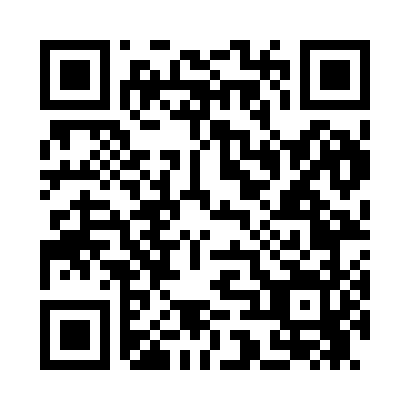 Prayer times for Allatoona Beach, Georgia, USAMon 1 Jul 2024 - Wed 31 Jul 2024High Latitude Method: Angle Based RulePrayer Calculation Method: Islamic Society of North AmericaAsar Calculation Method: ShafiPrayer times provided by https://www.salahtimes.comDateDayFajrSunriseDhuhrAsrMaghribIsha1Mon5:076:311:435:288:5410:182Tue5:086:321:435:298:5410:183Wed5:086:321:435:298:5410:184Thu5:096:331:435:298:5410:185Fri5:106:331:445:298:5410:176Sat5:106:341:445:298:5410:177Sun5:116:341:445:298:5310:178Mon5:126:351:445:298:5310:169Tue5:126:351:445:308:5310:1610Wed5:136:361:445:308:5310:1511Thu5:146:361:445:308:5210:1512Fri5:156:371:455:308:5210:1413Sat5:156:381:455:308:5210:1414Sun5:166:381:455:308:5110:1315Mon5:176:391:455:308:5110:1216Tue5:186:391:455:308:5010:1217Wed5:196:401:455:308:5010:1118Thu5:206:411:455:308:4910:1019Fri5:216:411:455:308:4910:0920Sat5:216:421:455:308:4810:0921Sun5:226:431:455:308:4810:0822Mon5:236:431:455:308:4710:0723Tue5:246:441:455:308:4610:0624Wed5:256:451:455:308:4610:0525Thu5:266:461:455:308:4510:0426Fri5:276:461:455:308:4410:0327Sat5:286:471:455:308:4310:0228Sun5:296:481:455:308:4310:0129Mon5:306:481:455:308:4210:0030Tue5:316:491:455:308:419:5931Wed5:326:501:455:298:409:58